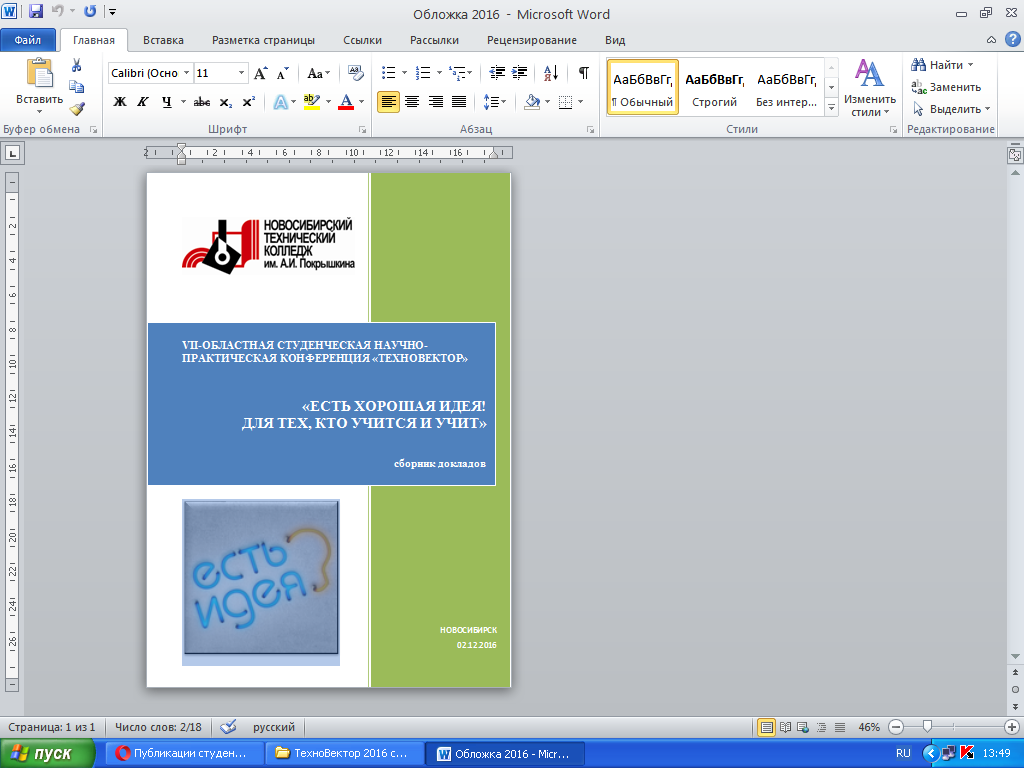 В сборнике публикуются статьи и тезисы выступлений, посвященные вопросам различных отраслей науки, производства, опытно-экспериментальной и проектной деятельности.Авторы статей – студенты средних профессиональных образовательных учреждений Новосибирской области.Отпечатано в ГБПОУ НСО «Новосибирский технический колледж им. А. И. Покрышкина», декабрь 2015г.Коршунов А.А. Инфракрасное излучение: свойства и применение // А.А.Коршунов,  А.А.Богомаз; «Есть хорошая идея для тех кто учится и учит» Научно-практическая конференция «Техновектор» - Новосибирск: ГБПОУ НСО Новосибирский технический колледж им. А. И. Покрышкина, 2015. С 16-17.Яковлев А.Д. Пути повышения пропускной способности улично-дорожной сети// А.Д Яковлев; «Есть хорошая идея для тех кто учится и учит» Научно-практическая конференция «Техновектор» - Новосибирск: ГБПОУ НСО Новосибирский технический колледж им. А. И. Покрышкина, 2015. С 48-50.Павлов А.А. Технология восстановления ресурса никель-металл-гидридных аккумуляторных батарей гибридных автомобилей // А.А.Павлов; «Есть хорошая идея для тех кто учится и учит» Научно-практическая конференция «Техновектор» - Новосибирск: ГБПОУ НСО Новосибирский технический колледж им. А. И. Покрышкина, 2015. С 68-69.Келлер А.В. Гражданином быть обязан // А.В. Келлер; «Есть хорошая идея для тех кто учится и учит» Научно-практическая конференция «Техновектор» - Новосибирск: ГБПОУ НСО Новосибирский технический колледж им. А. И. Покрышкина, 2015. С 93-94.Ленинг А.В Возможности технологии 3d-печати в рамках образовательного процесса// А.В. Ленинг; «Есть хорошая идея для тех кто учится и учит» Научно-практическая конференция «Техновектор» - Новосибирск: ГБПОУ НСО Новосибирский технический колледж им. А. И. Покрышкина, 2015. С 121- 124.